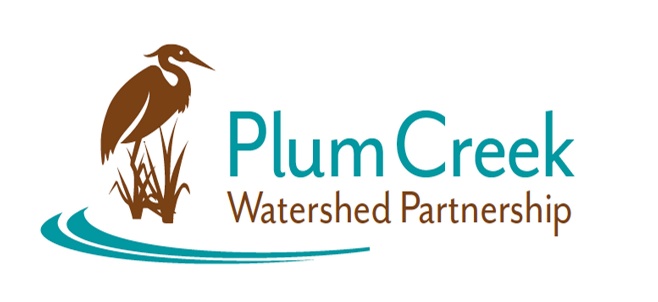 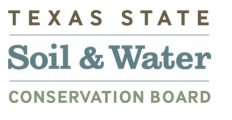 Plum Creek Watershed Partnership Steering Committee Meeting9:30 AM – 12 PMFriday, June 3rdKyle Fire Department 210 W Moore St, Kyle, TX 78640Agenda9:30		Sign in and Refreshments9:35		Welcome and Introductions 9:40		WPP Updates and Priority Planning Results 		Form Workgroups 			Objective: Identify members and brainstorm goals 10:40 		Depart for Tour - 941 New Bridge Dr Kyle, TX11:00 		Tour of City of Kyle Wastewater Treatment Plant 12:00		AdjournNext Meeting: September Location: TBA 